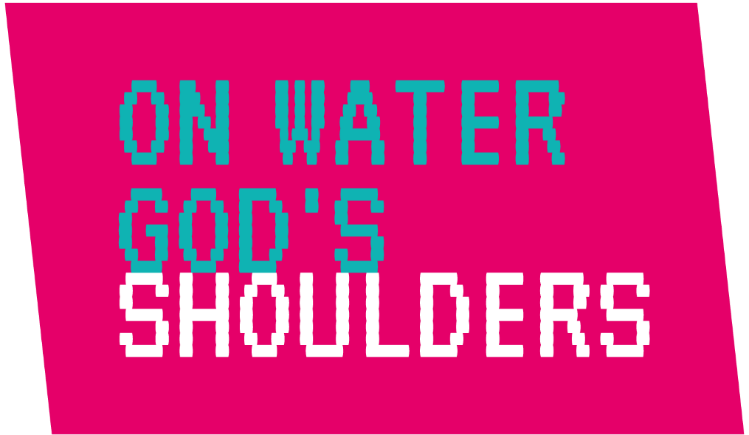 4th International Sea-themed Art Biennal “MARĪNA 2023”  RULES OF PARTICIPATION for the Competition ExhibitionThe Biennale "MARĪNA 2023" addresses the personal mythological sea-related experience. Every person who has been to the sea at least once as a child has encountered a magical story or a mythical adventure with seemingly no logical explanation. Humans have always been fascinated by the unfathomable world hidden by the mirror-smooth surface. We invite artists to indulge their most profound childhood memories or lifetime experiences, or feelings created by the inexplicable. To remember the games and activities of childhood featuring something of the mysterious rite of eternity or the ceremonies of adults' “secret knowledge” designed for learning the twists and turns of nature and human drives.Organised by: the Jūrmala City Museum and the Jūrmala History and Art Society in cooperation with the Jūrmala local governmentLocation, contacts: the Jūrmala City Museum, Tirgoņu street 29, Jūrmala, LV-2015, e-mail: marina@jurmala.lv, phone: +371 29490132Time of exhibition: July 7 - September 3, 2023. Exhibition opening - July 7th at 5 PMExhibition participants: individuals – artists, art studentsMedium, number, and size of works: Submitted works have been created in the last two years and correspond to the theme of the exhibition.Participants can submit no more than three works that are two-dimensional, three-dimensional, or video format created with different media. The widest dimension of each artwork should not exceed 150 cm (*details on outdoor objects below). The technical information must be indicated in the application form (e.g. if the work must be assembled before the exhibition).*It's also possible to submit sculptures, installations, and similar, that will be exhibited in the outdoor space of the Jūrmala Open Air Museum. There are no size or technical performance limitations for these works.Application submission to the competition:Application submission by midnight of March 26th, 2023application form available here;images of works (JPG, 300 DPI resolution, file name – name_surname_titleofwork), video or multimedia works (link to Vimeo or another multimedia file sharing site); if the video gets chosen, it has to be submitted as mov or mp4;informal photograph of the artist (JPG, 300 DPI, file name  – name_surname);registration fee EUR 30 (the invoice is sent to the applicant after the application has been received and has to be paid by midnight of April 3rd);The answer about participation in the exhibition is sent by April 15th, 2023. The list of confirmed participants is available at  www.jurmala.lv – Pilsēta – Kultūra – Izstāžu projekti – 4. Starptautiskā mākslas biennāle “MARĪNA 2023”. If the works are not included in the exhibition, the registration fee is not returned.The works selected for the exhibition have to be submitted by May 10th, 2023, at the Jūrmala City Museum, Tirgoņu street 29, Jūrmala, LV-2015. If delivered by mail (expenses are paid by the artist), works should be received at the museum by May 10th, 2023. Assessment of applications and works:in the 1st round upon receiving the application, compliance with the Rules is checked;in the 2nd round jury evaluates and selects the submitted artworks (images of works);after works are received, the jury reserves the right not to display them if they do not meet the technical requirements (cannot be exhibited technically, cannot be assembled) or do not meet other requirements of the Rules, as well as to ensure the artistic level of the exhibition.Assessment and prizes:applications and works at the exhibition are assessed by a professional jury; works are assessed in two categories:1. professional artists – main prize EUR 1,000 (all taxes covered); 2. art students – prize EUR 500 (all taxes covered) and an opportunity to hold a solo exhibition at the Jūrmala City Museum; prizes from other organisations/private individuals are awarded at the initiative of the organisers;prize winners are announced during the exhibition opening on July 7th, 2023;every participant of the exhibition receives the catalogue of the exhibition.Receiving the works after the exhibition:the exhibition is dismantled on September 4th and 5th, 2023;the artists are welcome to receive their works during the two weeks after the dismantling of the exhibition at the Jūrmala City Museum in Jūrmala, Tirgoņu street 29;the works can be sent by mail to the artists at the address they have given (postal expenses are covered by the artist).Rights and obligations of the organisers:1. The organisers undertake to prepare promotional materials and place them in digital and print media.2. The organisers have the right to post, publish, and store visual images of the artist's work free of charge.3. The organisers have the right to choose information to be posted on social media.Rights and obligations of the applicants1. By applying, the applicant has fully accepted and is ready to fulfill the requirements of the Rules.2. The applicant agrees that the photo/s of the work/s may be used free of charge in publications related to the activities of the Jūrmala City Museum.